 		               Ice Blast Tournament, St. Louis, 4/23-25th, 2021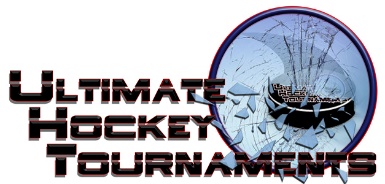 Midget MajorTournament Format  There are 2 Divisions, Red and White. Each team plays 3 preliminary round games. At that conclusion, 1st and 2nd place teams in the Red Division will play for the Red Championship and 1st and 2nd place teams in the White Division will play for the White Championship. The 3rd place teams in the each Division will play in a consolation gameStandings		Game Results	TeamPoints Gm1Points Gm2Points Gm3Total Points         TiebreakersRed Div.- Music City Marauders0000Red Div.- Northern IL Enforcers2226Red Div.- STL Bandits2204      White Div.- TCI Hockey (Romack)0000      White Div.- Louisville Ice Cardinals2024       White Div.- Milwaukee Phantoms0224Fri7:10PmAffton ArenaAffton ArenaEnforcersEnforcersEnforcers555vs.vs.MilwaukeeMilwaukee222Fri9:00PmSt. Peters Rec Plex-Rink ASt. Peters Rec Plex-Rink ABanditsBanditsBandits222vs.vs.Music CityMusic City000Fri9:45PmAffton RinkAffton RinkLouisvilleLouisvilleLouisville444vs.vs.TCITCI222Sat2:00PmSt. Peters Rec Plex-Rink BSt. Peters Rec Plex-Rink BMusic CityMusic CityMusic City000vs.vs.EnforcersEnforcers555Sat2:20PmAffton ArenaAffton ArenaBanditsBanditsBandits555vs.vs.TCITCI000Sat3:15PmSt. Peters Rec Plex-Rink BSt. Peters Rec Plex-Rink BMilwaukeeMilwaukeeMilwaukee555vs.vs.LouisvilleLouisville000Sat7:45PmSt. Peters Rec Plex-Rink ASt. Peters Rec Plex-Rink AEnforcersEnforcersEnforcers666vs.vs.BanditsBandits111Sat8:10PmAffton RinkAffton RinkMilwaukeeMilwaukeeMilwaukee333vs.vs.TCITCI000Sat8:30PmSt. Peters Rec Plex-Rink BSt. Peters Rec Plex-Rink BMusic CityMusic CityMusic City222vs.vs.LouisvilleLouisville333 HOME TEAM HOME TEAM HOME TEAM HOME TEAM HOME TEAM HOME TEAM            AWAY TEAM            AWAY TEAMSun             11:50Am     3rd Place Red-      3rd Place Red-      3rd Place Red- Music City     5-0Music City     5-0Music City     5-03rd Place White- 3rd Place White- 3rd Place White- 3rd Place White- TCI                                                         ConsolationTCI                                                         ConsolationSun 10:50 Am     1st Place White-      1st Place White-      1st Place White- Milwaukee    5-1Milwaukee    5-1Milwaukee    5-12nd Place White- 2nd Place White- 2nd Place White- 2nd Place White- Louisville                             White Championship               Louisville                             White Championship               Sun   2:30Pm     1st Place Red-      1st Place Red-      1st Place Red- Enforcers       5-0Enforcers       5-0Enforcers       5-02nd Place Red-2nd Place Red-2nd Place Red-2nd Place Red-Bandits                                     Red ChampionshipBandits                                     Red Championship